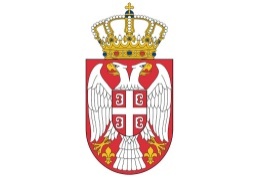 										ПРАВНА ЛИЦА	На основу Огласа за отуђење непокретности које се налазе уКучеву и у јавној својини општине Кучево,путем прикупљања пимених понуда, дајем следећу изјаву:ИЗЈАВУ О ГУБИТКУ ПРАВА НА ВРАЋАЊЕ ДЕПОЗИТА(назив правног лица)_______________________________________________________ (име и презиме лица овлашћеног за заступање)Као понуђач изјављујем да сам сагласан да ми депозит у износу од __________________ динара неће бити враћен:	1.Уколико уплатим депозит и не поднесем понуду	2.Уколико као понућач чија је понуда проглашена најповољнијомм по позиву за закључење уговора,не потпишем уговор;	3.Уколико као најповољнији понуђач потпишем уговор,а не уплатим целокупну купопродајну цену у року предвиђеном потписаним уговоромУ ______________________ дана _____________________. године										Понђач									_______________________										ФИЗИЧКА ЛИЦА	На основу Огласа за отуђење непокретности које се налазе уКучеву и у јавној својини општине Кучево,путем прикупљања пимених понуда, дајем следећу изјаву	Ја ______________________________________________________ 		(Име и презиме понуђача) као понућач изјављујем да сам сагласан/на да ми депоуит у износу од ______________________________ динара неће бити враћен:1.Уколико уплатим депозит и не поднесем понуду	2.Уколико као понућач чија је понуда проглашена најповољнијомм по позиву за закључење уговора,не потпишем уговор;	3.Уколико као најповољнији понуђач потпишем уговор,а не уплатим целокупну купопродајну цену у року предвиђеном потписаним уговоромУ ______________________ дана ________________. године										Понуђач									_______________________										(Име и презиме)										ПРАВНА ЛИЦА	На основу Огласа за отуђење непокретности које се налазе уКучеву и у јавној својини општине Кучево,путем прикупљања пимених понуда, дајем следећу П О Н У Д У	За куповину непокретности које се налазе у Кучеву, ближе описане у огласу као „Предмет отуђења“ у укупном износу од __________________________ еура .	ПОНУЂАЧ: __________________________________________				(назив и седиште) 	_____________________________________________________	(име и презиме овлашћеног лица за заступање)	_____________________________________________________		(контакт телефон)	Уколико ова понуда буде прихваћена као најповољнија обавезујем се да у року одређеном у вашем позиву закључим Уговор о купопродаји непокретности.У ________________________________ дана _____________________године										Понуђач							_____________________________________								       (потпис овлашћеног лица)										ФИЗИЧКА ЛИЦА	На основу Огласа за отуђење непокретности које се налазе уКучеву и у јавној својини општине Кучево,путем прикупљања пимених понуда, дајем следећу П О Н У Д У	За куповину непокретности које се налазе у Кучеву, ближе описане у огласу као „Предмет отуђења“ у укупном износу од ______________________________еура. 	ПОНУЂАЧ: __________________________________________				(име и презиме) 	ЈМБГ________________________________________________	АДРЕСА______________________________________________	_____________________________________________________		(контакт телефон)	Уколико ова понуда буде прихваћена као најповољнија обавезујем се да у року одређеном у вашем позиву закључим Уговор о купопродаји непокретности.У ________________________________ дана _____________________године									Понуђач							_____________________________________								       (име и презиме)	На основу Огласа за отуђење непокретности које се налазе уКучеву и у јавној својини општине Кучево,путем прикупљања пимених понуда, дајем следећу:И З Ј А В У	Као понуђач уа куповину непокретности у јавној сцојини општне Кучево наведене у огласу као „Предмет отуђења“ и з ј а в љ у ј е м да прихватам све услове огласа.У _________________________ дана _____________________године									ПОНУЂАЧ								___________________________